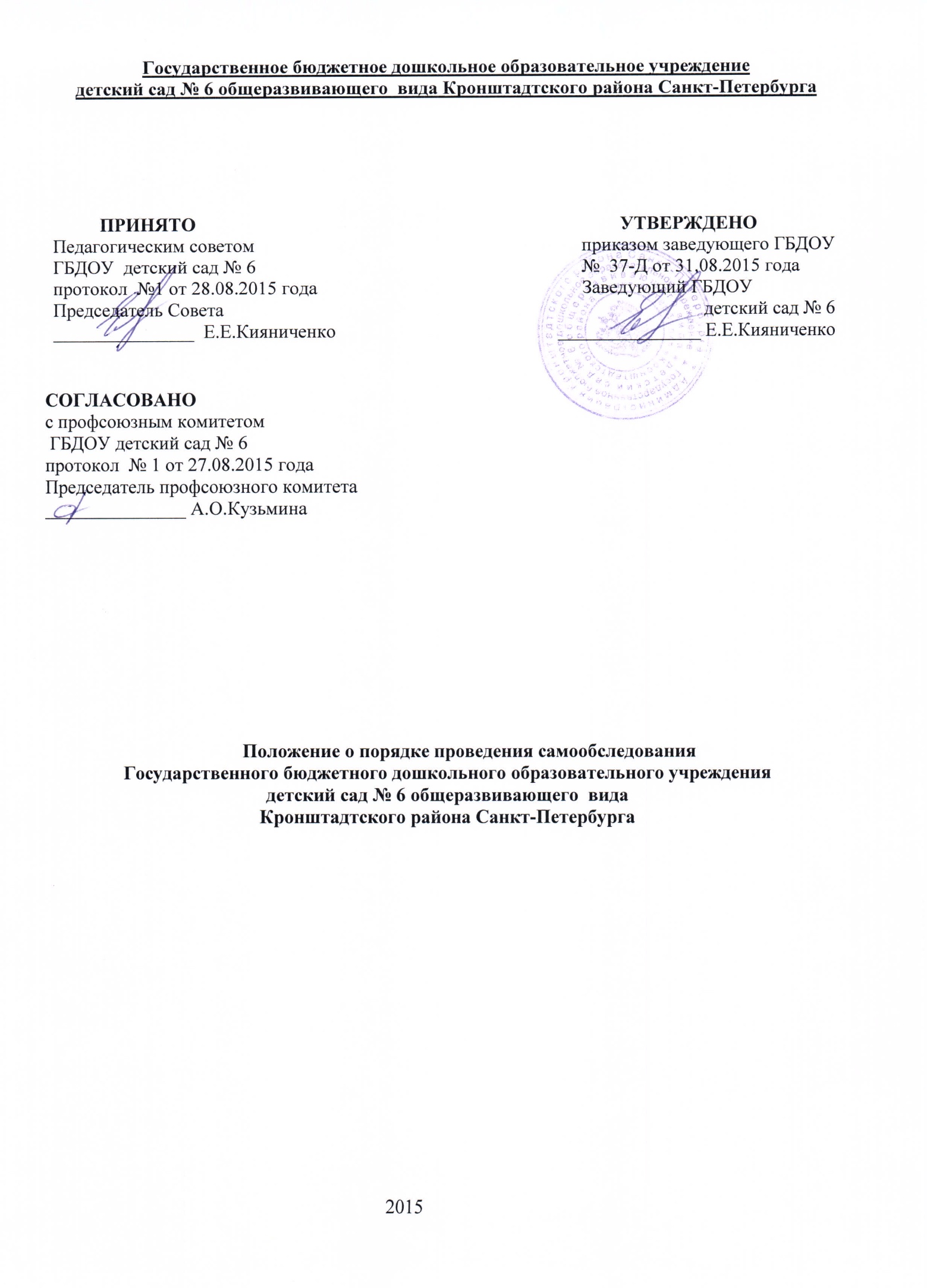 1. Общие положенияНастоящее положение о порядке проведения самообследования (далее по тексту – Положение)устанавливает правила проведения самообследования Государственного бюджетного дошкольного образовательного учреждения детский сад № 6 Кронштадтского района Санкт-Петербурга  (далее по тексту Учреждение)Настоящее Положение разработано в соответствии со следующими документами :- Федерального закона «Об образовании в Российской Федерации» от 29 декабря 2012 г. N 273-ФЗ(п.3,13ч.3ст.28;ст.29),-приказом Министерства образования и науки Российской Федерации от 14 июня 2013 г. № 462 «Об утверждения порядка проведения самообследования образовательной организации»-приказом Министерства образования и науки Российской Федерации от 17 октября 2013 года №1155 «Об утверждении Федерального государственного образовательного стандарта дошкольного образования»- Уставом Учреждения.Целями проведения самообследования являются обеспечение доступности и открытости информации о деятельности Учреждения, а также подготовка Публичного отчета о деятельности Учреждения (далее - отчет).Самообследование проводится дошкольным образовательным учреждением ежегодно.Процедура самообследования включает в себя следующие этапы:планирование и подготовка работ по самообследованию дошкольного образовательного учреждения, издание приказа по Учреждению;организация и проведение самообследования в дошкольном образовательном учреждении;обобщение полученных результатов и на их основе формирование отчета;рассмотрение отчета на Педагогическом совете;Ознакомление родителей(законных представителей)воспитанников учреждения на заседании органа самоуправления, в чьей компетенции находятся заслушивание результатов данного отчетаутверждение отчёта и размещение его для публичного ознакомления.Сроки, форма проведения самообследования, состав лиц, привлекаемых для его проведения, определяются дошкольным образовательным учреждением в порядке, установленном настоящим Положением.2.Планирование и подготовка работ по самообследованиюСамообследование проводится по завершению учебного года.Руководитель учреждения издает приказ о порядке, сроках проведениясамообследования и составе комиссии по проведению самообследования (далее Комиссия).Председателем Комиссии является руководитель учреждения, заместителемпредседателя Комиссии является старший воспитатель.Для проведения самообследования в состав Комиссии включаются:представители совета родителей (законных представителей) воспитанников и родительской общественности;члены представительных органов работников;при необходимости представители иных органов и организаций.Сроки проведения самообследования:май - подготовительный этап, проведение самообследования;июнь - обобщение полученных результатов;август - формирование сводного отчёта, утверждение и размещение его на официальном сайте Учреждения.При подготовке к проведению самообследования председатель Комиссии проводит организационное совещание с членами Комиссии, на котором:рассматривается и утверждается план проведения самообследования;за каждым членом Комиссии закрепляются направления работы учреждения, подлежащие изучению в процессе самообследования;уточняются вопросы, подлежащие изучению и оценке в ходе самообследования;сообщается развёрнутая информация о нормативно-правовой базе, используемой в ходе самообследования, о форме и времени предоставления членами Комиссии необходимых документов и материалов для подготовки к проведению самообследования, о контактных лицах;пределяются сроки предварительного и окончательного рассмотрения на Совете Учреждения результатов самообследования.Председатель Комиссии на организационном совещании определяет:порядок взаимодействия между членами Комиссии и сотрудниками учреждения в ходе самообследования;ответственное лицо, которое будет обеспечивать координацию работы по направлениям самообследования, способствующее оперативному решению вопросов, которые будут возникать у членов Комиссии при проведении самообследования;ответственное лицо за свод и оформление результатов самообследования учреждения в виде отчета, включающего аналитическую часть и результаты анализа показателей деятельности учреждения, подлежащего самообследованию.При подготовке к проведению самообследования в план проведениясамообследования в обязательном порядке включается:Проведение оценки:организации образовательной деятельности и качества образовательных услуг,системы здоровьесбережениясистемы управления учреждения,качества кадрового, учебно-методического, информационного обеспечения, материально-технической базы,функционирования внутренней системы оценки качества образования;медицинского обеспечения дошкольного образовательного учреждения,системы охраны здоровья воспитанников и	результативностиоздоровительной работы,организации питания,финансового обеспеченияАнализ показателей деятельности учреждения, устанавливаемых нормативно-правовыми актами в сфере образования;Решения, принятые по итогам общественного обсуждения. Перспективы и планы развития учреждения.З.Организация и проведение самообследованияОрганизация самообследования в учреждении осуществляется в соответствии с планом проведения, принимаемым решением Комиссии.При проведении самообследования даётся развёрнутая характеристика и оценка включённых в план самообследования направлений и вопросов.При проведении оценки общей характеристики Учреждения даются общие сведенияРуководителем учреждения:полное наименование дошкольного образовательного учреждения;тип, вид, статус учреждения;местонахождение;год основания;учредитель;телефон;факс;электронный адрес;адрес сайта в Интернете;ФИО руководителя;лицензия на образовательную деятельность;лицензия на медицинскую деятельность;свидетельство о государственной аккредитации;устав дошкольного образовательного учреждения;свидетельство о регистрации;приоритетные направления деятельности учреждения;режим работы;структура управления учреждения;анализ реализации годовых задач.анализ контингента;комплектование и наполняемость групп;наличие групп кратковременного пребывания, консультационных пунктов для родителей;правила приема, социальные гарантии.3.4. При проведении оценки особенностей образовательного процесса предоставляется информацияСтаршим воспитателем:содержание обучения и воспитания детей (методики, технологии и программы) в соответствии с ФГОС;наличие инновационной деятельности;охрана и укрепление здоровья воспитанников (развитие здоровьесберегающих технологий и среды в учреждении, мероприятия и программы, направленные на укрепление здоровья воспитанников, наличие инклюзивных программ);дополнительные образовательные и иные услуги;программы преддошкольного образования;преемственность дошкольных образовательных программ и программ начального общего образования, взаимодействие с учреждениями общего образования;работа специалистов (педагога-психолога, учителя-логопеда, учителя- дефектолога)сетевое взаимодействие: совместная работа с организациями дополнительного образования, культуры и спорта;основные формы работы с родителями (законными представителями).При оценке условий осуществления образовательного процесса всоответствии с ФГОС дается характеристикаРуководителем учреждения, старшим воспитателем:организация предметной образовательной среды в учреждении и материальное оснащение (наличие специальных помещений, оборудованных для определенных видов образовательной работы: музыкальной, физкультурно-оздоровительной, познавательной);обеспеченность учебными материалами, наглядными пособиями, игрушками и игровыми предметами;использование ИКТ в образовательной работе с детьми и т.д.условия для детей с ограниченными возможностями здоровья;обеспечение безопасности жизни и деятельности в здании и на прилегающей к учреждению территории.Заведующим хозяйством:материально-техническая база (состояние здания, наличие всех видов благоустройств, бытовые условия в группах и специализированных кабинетах).Старшей медицинской сестрой:медицинское обслуживание;качество и организация питания;анализ производственного контроля.При оценке результатов деятельности учреждения предоставляется информацияСтаршим воспитателем:достижения воспитанников и педагогов учреждения;мнение родителей и представителей органов общественного управления одеятельности педагогов, учреждения и качестве предоставляемых услуг;информация СМИ о деятельности учреждения.Старшей медицинской сестрой:результаты работы по снижению заболеваемости;результаты мониторинга здоровья в сравнении с предыдущим годом.При оценке кадрового потенциала учреждения предоставляется информацияделопроизводителем:качественный и количественный состав персонала (возраст, образование, переподготовка), динамика изменений, вакансии;развитие кадрового потенциала (профессиональные достижения отдельных педагогов)Старшим воспитателем:инновационная и научно-исследовательская деятельность;освоение новых технологий;участие в профессиональных конкурсах;соотношение воспитанников, приходящихся на 1 взрослого (воспитанники/педагоги, воспитанники/ все сотрудники, включая административный и обслуживающий персонал);представление опыта работы, достижения педагогов.При оценке финансовых ресурсов учреждения и их использовании предоставляется информацияРуководителем учреждения:наличие фонда поддержки учреждения, объем средств фонда, структура доходов и расходов фонда;льготы для отдельных категорий воспитанников и	условия	ихполучения;наличие и стоимость дополнительных платных услугбюджетное финансирование;распределение средств бюджета учреждения по источникам	ихполучения;структура расходов учреждения;расходы на 1 воспитанника - в динамике.При оценке решений по итогам общественного обсуждения информация предоставляетсяРуководителем учреждения:- решения, принятые учреждением с учетом общественной оценки деятельности по итогам публикации предыдущего доклада.При оценке перспектив и планов развития учреждения информация предоставляетсяРуководителем учреждения:планируемые структурные преобразования в учреждении;планы, проекты, конкурсы, гранты, в которых планирует принимать участие учреждение в следующем году;план развития и приоритетные задачи на следующий год;выводы по проведенному анализу и перспективы развития.Данный анализ выполняется по форме и в соответствии с требованиями установленными органами исполнительной власти, осуществляющими функции по выработке государственной политики и нормативно-правовому регулированию в сфере образования.4.Обобщение полученных результатов и формирование отчетаИнформация, полученная членами Комиссии в результате сбора сведений в соответствии с утверждённым планом самообследования, передаётся лицу, ответственному за свод и оформление результатов самообследования учреждения, не позднее чем за неделю до предварительного рассмотрения на Педагогическом совете результатов самообследования.Лицо, ответственное за свод и оформление результатов самообследования,обобщает полученные данные и оформляет их в виде отчёта, включающего аналитическую часть и результаты анализа показателей деятельности учреждения, не позднее 1 августа текущего года.Отчет утверждается руководителем учреждения и заверяется печатью.Отчет размещается на официальном сайте организации в сети «Интернет» инаправляется его учредителю не позднее 1 сентября текущего года.5. ОтветственностьЗаместитель руководителя дошкольного образовательного учреждения, старший воспитатель, руководители структурных подразделений, педагогические работники несут ответственность за достоверность предоставляемых сведений, за конфиденциальность сведений, соблюдение законодательства о защите персональных данных, за выполнение данного Положения в соответствии требованиями законодательства.Ответственным лицом за организацию работы по данному Положению является• руководитель дошкольного образовательного учреждения или уполномоченное им лицо.